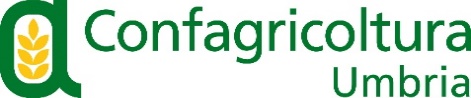 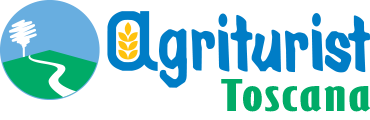 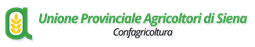 MANIFESTAZIONE INTERESSE PROGETTO DI PROMOZIONE TURISTICAINVIARE COMPILATA A materozzi@confagricolturasiena.itIo sottoscritto ___________________________________________________ nato a ________________________ (___) il __________________ in qualità di rappresentante legale dell’azienda ________________________________________________________________________________ con sede in ______________________________________________ Via__________________________________________________ C.F._______________________________________ e P.IVA_________________________________________________DICHIAROdi essere interessato all’adesione al PROGETTO DI PROMOZIONE TURISTICA promosso da Confagricoltura Umbria e / Agriturist A tal fine riporto i seguenti dati RIFERIMENTI AziendaReferente aziendale Nome e Cognome ________________________________________________Cell ____________________________________,E mail _____________________________Timbro e Firma